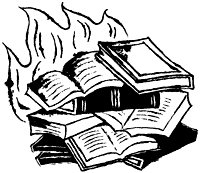 Name: ______________________________	Period: ______      Ms. Carota / English 10H Text-Analysis Response for Ray Bradbury’s Fahrenheit 451Your Task: Write a well-developed, text-based response of two to three paragraphs. In your response, identify a central idea in the text and analyze how the author’s use of one writing strategy (literary element or literary technique or rhetorical device) develops this central idea. Use strong and thorough evidence from the text to support your analysis. Do not simply summarize the text. Guidelines: Be sure to • Identify a central idea in the text • Analyze how the author’s use of one writing strategy (literary element or literary technique or rhetorical device) develops this central idea. Examples include: characterization, conflict, denotation/connotation, metaphor, simile, irony, language use, point-of-view, setting, structure, symbolism, theme, tone, etc. • Use strong and thorough evidence from the text to support your analysis • Organize your ideas in a cohesive and coherent manner • Maintain a formal style of writing • Follow the conventions of standard written EnglishAdditional guidelines:Follow MLA formatting for your final paper:Times New Roman12 pt. fontDouble-spacedMLA heading (see below)Sample MLA Heading:First Name Last NameMs. CarotaEnglish 10H Period 86 February 2017